Датум: 29.04.2015. год.ОБАВЕШТЕЊЕ
о закљученом уговору у поступку јавне набавке мале вредностиВрста предмета набавке: услуге (сукцесивно).Опис предмета набавке: Мерење емисије штетних и опасних гасова у продуктима сагоревања (ознака из општег речника набавки: 907361400 – Услуге мониторинга или мерења загађења ваздуха) - ЈНМВ 51/15Процењена вредност јавне набавке: 200.000 динара  без ПДВ-а.Уговорена вредност јавне набавке: 120.528,00 динара без ПДВ-а (вршилац услуга није у систему ПДВ-а).Критеријум за доделу уговора: најнижа понуђена цена.Број примљених понуда: 9 (девет)Највиша понуђена цена код прихватљивих понуда:  173.200,00   динара без ПДВ-а.Најнижа понуђена цена код прихватљивих понуда:  120.528,00 динара без ПДВ-а.Део или вредност уговора који ће се извршити преко подизвођача:  неДатум доношења одлуке о додели уговора: 03.04.2014. године.Датум закључења уговора: 27.04.2015. године.Основни подаци о добављачу: „ЗАВОД ЗА ЈАВНО ЗДРАВЉЕ“ 26000 Панчево, улица  Пастерова број 2, ПИБ: 102002701, матични број: 08259330, број рачуна: 840-395667-19, Управа за трезор, телефон: 013/322-965, телефакс: 013/322-965,  E-mail: info@zjzpa.org.rs, кога заступа директор прим. др Мица Сарић ТанасковићОколности које представљају основ за измену уговора: Јединичне цене су фиксне и не могу се мењати, осим на основу обостране писмене сагласности за индекс  потрошачких цена. Период важења уговора: 12 месеци од дана потписивања односно до 26.04.2016. године.Лице за контакт: Драгица Радуловић; 064/850 70 12; dragica.radulović@grejanje-pancevo.co.rsПанчево 26000, Цара Душана 7, мат.бр. 08488754; ПИБ 101050607; тел. 013/315-400; факс 013/334-695; e-mail: office@grejanje-pancevo.co.rs; www.grejanje-pancevo.co.rs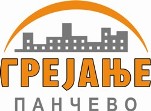 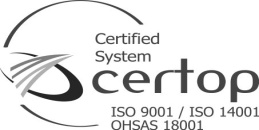 